Итоговый отчето результатах анализа состояния и перспектив развития  муниципальной системы образования Конаковского района за 2013 год1.Вводная часть.Конаковский район – крупный административный, промышленный и культурный регион, расположенный в юго-восточной части Тверской области. Район в целом занимает выгодное географическое положение, располагаясь на железнодорожной и автомобильной магистралях (Москва – Санкт-Петербург), а также на водном (Волжском) пути, вблизи от таких крупных промышленных и культурно-исторических центров, как Москва и Тверь, что обуславливает интенсивность миграционных процессов. Площадь Конаковского района составляет 2114 кв.км. Районным центром муниципального образования «Конаковский район» является  городское поселение г. Конаково, которое  удалено  от областного центра на 80 км. В муниципальное образование входят 17 поселений, из них 6 городских   и 11 сельских. Общее число населенных пунктов во всех поселениях-   185, среди них: 1 город, 5 поселков городского типа, 179 сел, деревень и рабочих поселков.           Перспективными из них считаются 29 населенных пунктов,  удельный вес которых от общего числа населенных пунктов составляет около 16 %.        Конаковский район занимает одно из ведущих мест среди муниципальных образований Тверской области по численности населения. 1.1. Демографическая ситуацияХарактерным для нашего района, как  и для  всей России, является демографический спад. Это затронуло всю систему   образования  Конаковского района. В последние годы наблюдается сокращение общей численности населения с 87,1тыс. чел. (2011 год) до 86,3 тыс. чел.(2014 год).          По данным отдела  экономики администрации Конаковского района численность населения района на 01.01.2014г составила 86273  человека. 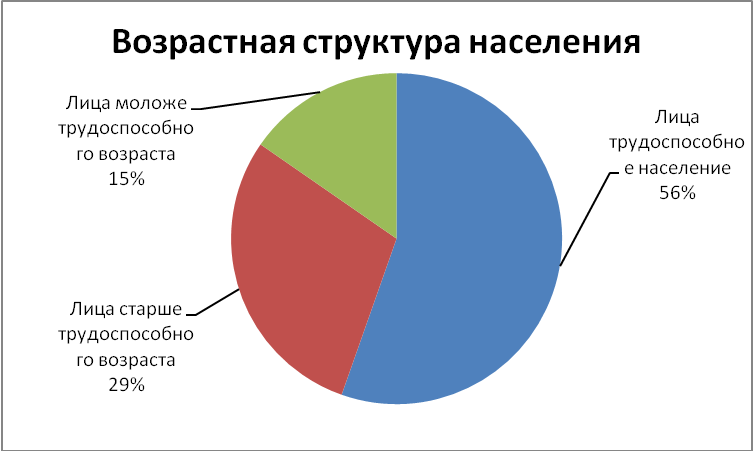 12. Экономическая характеристикаКонаковский район относится к числу районов с развитым потенциалом.  Особенностью экономического развития является то, что градообразующим   предприятием является филиал «Конаковская ГРЭС» ОАО «ЭНЕЛ ОГК-5» и ЗАО «Энергостальконструкция», ОАО «Агрофирма Дмитрова Гора», ЗАО «ПАРОК»  (п.Изоплит). Наиболее важными отраслями, определяющими развитие промышленного комплекса района, являются: энергетика и машиностроение. На территории района функционирует 8 сельскохозяйственных предприятий. Численность населения, занятого в экономике на 01.01.2014 г.,  составила 28,6 тыс. чел.  В целом предприятия промышленности обладают значительным производственным потенциалом, имеют резервные площади для размещения новых современных производств.  Количество безработных, состоящих на учете в Центре занятости населения,  на 01.09 2014г.  составило 310 чел, а уровень безработицы составил  1,07 %.  Спрос на рабочую силу на рынке труда растет.  Имеется постоянная потребность в кадрах для сферы образования, управления, услуг, финансов, строительства.  Потребность в кадрах -1525единиц. Часть трудоспособного населения уезжает работать  за пределы не только района, но и области. Среднемесячная номинальная начисленная заработная плата работников в образовании   в 2013 году –   20 165 руб . ( в 2012 году-  21469,07 руб.) ,  она  все еще остается  ниже заработной платы в экономике . Среднемесячная номинальная начисленная заработная плата работников крупных , средних предприятий и некоммерческих организаций городского округа (муниципального района)   в      2013 году -   24450 руб.  (в 2012 году- 21039,25 руб. )  Механизмами реализации комплекса мер по модернизации общего образования Конаковского района Тверской области являются муниципальная  программа «Развитие системы  образования Конаковского района » на 2013-2018 годы, программы развития общеобразовательных учреждений, целевые региональные и муниципальные программы, а также иные программы (проекты), направленные на комплексное развитие образования в районе  в целом. 2.Анализ состояния и перспектив развития системы образования2.1. Общее образованиеСтруктура сети учреждений Конаковского района   ориентирована на создание условий вариативности образования в соответствии с индивидуальными потребностями обучающихся. Конаковский район располагает сетью учебных заведений, объединяющих 71 образовательное учреждение  (из них  69 – муниципальных, 1 – негосударственное (Православная гимназия) 1 государственное казенное дошкольное учреждение).  Среди них  городских - 47, сельских- 24. С целью предоставления возможности выпускникам получить начальное, среднее и высшее профессиональное образование на территории района функционируют 2 ПУ, 2 ССУЗа,  филиалы и  представительства  двух  ВУЗов.Все муниципальные образовательные учреждения имеют лицензии, общеобразовательные учреждения своевременно прошли аккредитацию.Основными приоритетами, целями и задачами  деятельности Управления образования  в соответствии с Программой развития муниципальной системы образования, утвержденной Постановлением Главы Конаковского района, являются:1. Обеспечение доступности образования населению, а также обеспечение его качества:1.1.Повышение качества и обеспечение доступности образовательных услуг населению района, повышение удовлетворенности населения качеством образовательных услуг.1.2.Развитие системы дошкольного образования, увеличения охвата дошкольников образовательными услугами на основе предоставления новых форм дошкольного образования.1.3. Развитие системы общего образования как института социального развития, совершенствование содержания общего образования и форм организации учебной деятельности; 1.4. Развитие системы образования для детей с особенными образовательными потребностями, системы дополнительного образования детей. Совершенствование работы с одаренными детьми, детьми-инвалидами, несовершеннолетними, оказавшимися в трудной жизненной ситуации;1.5. Координация деятельности по организации летнего отдыха и оздоровления детей.1.6. Обеспечение инновационного характера образования.1.7. Информационное сопровождение деятельности системы образования района.2. Развитие материально-технической базы образовательных учреждений:2.1. Улучшение технического состояния зданий и сооружений муниципальных образовательных учреждений.2.2. Создание условий для обеспечения безопасности жизнедеятельности образовательных учреждений.2.3. Развитие единого информационного пространства.2.4. Совершенствование материально-технической базы образовательных учреждений.3. Совершенствование кадровой политики, развитие кадрового потенциала системы образования района:3.1. Повышение доходов работников учреждений образования.3.2. Создание на муниципальном уровне системы морального и материального стимулирования педагогических работников.3.3. повышение мотивации притока и закрепления молодых специалистов в системе образования4. Совершенствование системы управления образованием, повышение эффективности бюджетных вложений:	4.1. Развитие муниципальной системы оценки качества образования.4.2.Создание независимой системы оценки качества образования (через реализацию единого государственного экзамена (ЕГЭ) для выпускников 11,12-х классов, основного государственного экзамена  (ОГЭ) для выпускников 9-х классов, государственного выпускного экзамена для детей – инвалидов и детей с ограниченными возможностями здоровья. 4.3.Освоение бюджетных средств образовательными учреждениями на основе нормативного бюджетного финансирования и привлечения внебюджетных средств. 4.4. обеспечение открытости и информированности граждан о процессах и результатах деятельности системы образования.2.1.1.Развитие дошкольного образованияПриоритетные  направления  развития дошкольного образования: -совершенствование содержания и технологий формирования личности ребенка;-обеспечение доступности услуг дошкольного образования населению района, -создание условий образования, соответствующих требованиям государственных образовательных стандартов дошкольного образования;-повышение квалификации руководителей и педагогических работников системы дошкольного образованияЧисленность детей дошкольного возраста по прогнозным данным к 2018 году по сравнению с 2012 годом будет увеличиваться Численность детей дошкольного возраста(2012-2018годы)	Проблема  недостаточности мест в дошкольных образовательных учреждениях может быть достаточно острой.  Важным вкладом в ускорение решения задач обеспечения юных жителей Конаковского района дополнительными местами в детских садах и создание условий, соответствующих требованиям для получения дошкольного образования, стала реализация Комплекса мер по модернизации системы дошкольного образования.Для увеличения количества мест в ДОУ  управление образования осуществляет деятельность по следующим направлениям: ремонт существующей сети ДОУ, с целью открытия дополнительных групп; пересмотр наполняемости действующих дошкольных учреждений в связи с введением новых СанПиН; ремонт помещений общеобразовательных школ, с целью открытия дополнительных дошкольных групп;строительство новых детских садов.Администрацией Конаковского района были использованы все внутренние резервы системы образования: за счет пересмотра наполняемости дошкольных учреждений в соответствии с СанПин 2013 года введено 45 мест, открыты дополнительные группы в детских садах №11 г. Конаково и с. Селихово. Важным событием стало приобретение в муниципальную собственность негосударственного детского сада №2 г. Конаково, что позволило ввести 150 дополнительных мест.  Всего в  2013-2014 учебном году  было введено 235 мест. Это позволило сократить количество неустроенных детей из-за отсутствия мест в детских садах с 217 чел.  в 2013 году до 89 чел. в 2014 году. С целью обеспечения доступности дошкольного образования, единства и преемственности семейного и общественного воспитания на базе практически всех дошкольных образовательных учреждений Конаковского района функционируют консультационные пункты для родителей детей, не посещающих дошкольные учреждения.  В течение года на базе консультационных пунктов родители более 100 детей получили квалифицированные консультации по вопросам развития, образования и воспитания детей дошкольного возраста. Всего в 2013-2014 учебном году в образовательных учреждениях Конаковского района услугами дошкольного образования было охвачено 4023 чел., что составляет 75,2 % от общего количества детей дошкольного возраста.Охват детей в возрасте от 1 до 7 лет увеличился  с 73,5 %     (2012 г.) до  75,2 %  (2013 год).Охват детей в возрасте от 3 до 5 лет  составил 92,9 % .Охват детей в возрасте от 5 лет до 7лет составил 81,2%.Для обеспечения максимального информирования населения отчёты о результатах самообследования дошкольных учреждений размещены на сайтах учреждений и управления образования. Полностью  удовлетворены качеством образования, воспитания и ухода  93,8% родителей из  26 муниципальных детских садов, что на 0.1 % больше, чем в 2013 г. 4,6% родителей - удовлетворены частично, 1,3%- затруднились с ответом. Доля родителей, которые негативно относятся к деятельности детских садов , снизилась с 0,8 % (2013 г.) до 0,3 % (2014 г.) С одной стороны, это говорит о высоком качестве образовательных услуг в дошкольных учреждениях, с другой - свидетельствует о перспективах дальнейшего роста и развития учреждений.С января 2014 г. во всех дошкольных учреждениях успешно приступили  к внедрению  государственного образовательного стандарта дошкольного образования. Проблемы дошкольного образования:1. Дефицит кадров обслуживающего персонала из-за невысокой  заработной платы.2. Требуется постоянное укрепление материальной базы ДОУ.3. Большая потребность устройства детей в ДОУ младшего возраста (от 1 до 3 лет).Пути решения этих проблем управление образования видит следующие:- повышение престижа работников дошкольных учреждений;- увеличение бюджетного финансирования на укрепление материально – технической базы  ДОУ;- строительство новых детских садов в п.Редкино и г. Конаково;-открытие дошкольных групп в СОШ п. Первое Мая-открытие дошкольной группы в СОШ п.Радченко;-открытие дополннтельных групп в действующих детских садах.2.1.2 Развитие начального общего образования, основного общего образования и среднего общего образованияСистема общего образования Конаковского района находится в стадии поэтапных преобразований и направлена на формирование условий, обеспечивающих ситуацию успеха для каждого ученика, учителя, учреждения:-совершенствуется структура и содержание основного общего образования;-формируются условия, отвечающие требованиям Федерального государственного образовательного стандарта;-совершенствуются организационные и финансовые механизмы.        Анализируя статистические данные, предоставляемые ежегодно учреждениями образования, можно сделать вывод, что  очевидна стабилизация  количества обучающихся в общеобразовательных учреждениях Ведется работа по организации различных форм получения общего среднего образования для детей со специальными потребностями.   Количество таких детей ежегодно меняется.   Так, в школах обучались 120 детей-инвалидов, на индивидуальном обучении находились 106 обучающихся, в том числе 43 инвалида.В специальной (коррекционной) школе  и специальных (коррекционных) классах обучались 109 учащихся.  	В рамках программы реализации приоритетного национального проекта «Образование» на территории Конаковского района осуществляется  организации дистанционного образования  детей-инвалидов, которые по состоянию здоровья не могут посещать образовательные учреждения и нуждаются в обучении на дому. На базе МБОУ СОШ №2 г. Конаково создан дистанционный центр по организации  дистанционного обучения. Дистанционным обучением в 2013-2014 учебном году было охвачено 8  детей-инвалидов из 6 школ района. Работали с обучающимися 6 педагогов, прошедшие курсы повышения квалификации в 2012-2013 годах. Учителя активно работают в Виртуальной школе Тверской области. Для детей с ОВЗ создаются условия для  интеграции  в систему общего образования и в современный социум. Для решения этой задачи ОУ предоставляет обучающимся с ОВЗ возможность участия в проектной, исследовательской, творческой, художественной деятельности, привлекает к участию в конкурсах, викторинах, научно-практических конференциях с помощью услуг сети Интернет.На конец 2013-2014 учебного года  в образовательных учреждениях  района обучалось 7984 учащихся. Успешно завершили учебный год 7725 обучающихся (переведены и условно переведены), что составляет 96,8% (в прошлом году- 98,6%) от общего количества обучающихся,  что меньше  на 1,8%, чем в прошлом году.Оставлены на второй год 123  ученика общеобразовательных классов (в прошлом году - 90 учеников, в позапрошлом - 100 учеников) переводных классов, что составляет 1,6 % от общего количества учащихся, что больше, чем в прошлом году на 0,5 % . Переведены условно в следующий класс 89 учащихся переводных классов, что  больше, чем в прошлом году  на 30 чел. ( 1 ступень - 9  чел., 2 ступень-77 чел., 3 ступень (10 кл.) - 3 чел.- средние школы №2 и № 3 г.Конаково).Получили аттестаты об основном общем образовании 661 выпускник, что составляет 95,7% ( в прошлом году- 98,8%, в позапрошлом году- 97,9%).Из 382 выпускников 11,12-х классов получили аттестаты о среднем   общем образовании 377 выпускник, что составляет 98,7% (в прошлом году- 98,5% ), В 2014 году выпущены со справками 16  выпускников  от общего количества выпускников 9,11,12-х классов  (в прошлом году- 8 выпускников, в позапрошлом- 18 выпускников), что составляет 1,7 % .В целом показатели удовлетворительные, но ниже, чем в прошлом году.3168 обучающихся закончили учебный год на «4» и  «5», что составляет 45,4% от общего количества обучающихся 2-11-х классов, в том числе : 1 ступень – 58,6% (в прошлом году- 56,5%)- положительная динамика;2 ступень - 36,7% (в прошлом году- 35,7%)- положительная динамика;3 ступень –  43,8% (в прошлом году- 39,3 %)- положительная динамика.В целом наблюдается положительная динамика. В 2013-2014 учебном году в 1,2,3-х классах реализовывались федеральные государственные стандарты (ФГОС) начального общего образования 2 поколения (в прошлом году – в 1,2-х классах). По новым ФГОС  обучались 2586 обучающихся 1 - 3-х классов. Аттестаты об основном общем образовании с отличием получили 41 выпускник (в 2013 г.- 30) из 17 общеобразовательных учреждений, что составляет 5,9 %. Лучшие показатели у СОШ № 8 г. Конаково  (6 чел.) и гимназии №5 г.Конаково (5 чел.)    Аттестаты особого образца о среднем (полном) общем образовании,  региональные золотые и  серебряные медали получили 47  выпускников, из них 31 золотая медаль  и 16 серебряных медалей .Впервые 53 выпускника 11-х классов награждены Благодарственными письмами Главы администрации Конаковского района за отличные успехи в учении.    Результаты государственной (итоговой) аттестации 2014 года свидетельствуют об  удовлетворительном уровне общеобразовательной подготовки выпускников, соответствующем требованиям государственных образовательных стандартов.  Показатели  освоения образовательных программ основного общего образования остаются стабильными. В едином государственном экзамене в 2014г. по 12 предметам учебного плана приняли участие  378 человек, что составило 99,0 % от общего количества выпускников 11(12)  классов.Доля выпускников, сдававших ЕГЭ по математике и русскому языку, в общей численности выпускников ОУ района (один из показателей оценки эффективности деятельности органов местного самоуправления)           По предметам по выбору наиболее востребованными оказались обществознание, физика, история.Средние тестовые баллы Конаковского района  в разрезе предметов: Данные по результатам ЕГЭ  в баллахРезультаты единого государственного экзамена  показали, что, в целом,  общеобразовательными учреждениями района государственная (итоговая) аттестация   в форме ЕГЭ  пройдена удовлетворительно.Рейтинг ОУ по русскому языку          Рейтинг ОУ по математике  Основной государственный экзамен в 9-х классах (ОГЭ)Впервые ГИА выпускников 9-х классов в форме основного государственного экзамена проводилась в районе в штатном режиме. Выпускники 2014 года могли сдавать только два обязательных экзамена.           Всего участвовало в экзаменах в форме ОГЭ 658 выпускников 9-х классов.           Сдавали экзамены в  форме ОГЭ  по математике  657 выпускников. Успешно сдали математику 98,1%, что больше  на 9,9%, чем в прошлом году(в прошлом году - 88,2% выпускников, в позапрошлом году 87,6%). Качество знаний составило 69,7%  % (в прошлом году 41,5%).Сдавали экзамены в  форме ОГЭ  по русскому языку 658 выпускников. Успешно сдали русский язык 99,1%, что больше, чем  в прошлом году на 2,5 % (в прошлом году- 96,6 %).  Качество знаний составило 73,4% (в прошлом году- 65,6%,)что больше,  чем в прошлом году на 7,8% .Средний оценочный  балл по математике составил 3,5 (в прошлом году-3,8), по русскому языку- 4,1 (в прошлом году-3,9).Сравнительная таблица  по русскому языкуСравнительная таблица по математикеВыпускники 9-х классов сдавали по выбору 6 предметов: физику, биологию, химию, обществознание, литературу, географию.Физику в  форме ОГЭ сдавали 4 выпускника.Средний оценочный балл составил 4,0 (3,6 - в прошлом году, 3,7- в позапрошлом году), качество обучения составило 50%, без двоек.Биологию в форме ОГЭ сдавали 13 выпускников.Средний оценочный балл составил, как и в прошлом году,  3,5. Качество обучения составило 54% ( прошлом году-46,7 %.).Химию  в  форме ОГЭ сдавали 8 выпускников.Средний оценочный балл составил  3,8. Качество обучения составило 50%. Без двоек.Обществознание   в форме ОГЭ сдавали 10 выпускников.Средний оценочный балл составил  3,7. Качество обучения составило 0%. Без двоек.Литературу   в форме ОГЭ сдавали 3  выпускника.Средний оценочный балл составил  3,0. Качество обучения составило 0%. Без двоек.Географию   в форме ОГЭ сдавали 3 выпускников.Средний оценочный балл составил  3,3. Качество обучения составило 33%. Без двоек.В качестве общественных наблюдателей было задействовано 46 (в прошлом году- 40, в позапрошлом году 56) представителей родительской общественности, всего в базе в этом году было 60 общественных наблюдателе Реализация федеральной целевой программы «Информатизация системы образования» и подключение школ к Интернету дает возможность  внедрить в учебный процесс современные технологии обучения и организовать   мониторинг  качества образования.         Массовая  доступность информационных ресурсов позволит дополнить формы обучения дистанционной. Ученик получит возможность заниматься самообразованием под руководством учителя. Для внедрения этого необходимо иметь соответствующую техническую базу – компьютерыВажно, чтобы образование стало передовой площадкой в части современных информационных технологий, местом, где человек получает не только необходимые знания,  но и проникается духом современного информационного общества. Подводя итоги первого этапа информатизации, можно отметить следующее:-все образовательные учреждения подключены к сети Интернет;-подготовлены к использованию электронных ресурсов педагоги образовательных учреждений, обучены и сегодня владеют и используют  информационные технологии  в своей работе почти 95 % педагогических работников.	В районе создана и действует сеть информационных центров (всего 11центров :  в 9 базовых и в  2 небазовых ООУ ), которая позволяет обеспечить использование современных форм повышения квалификации и методической поддержки различных категорий работников  образования, создать условия для использования в практике системы видеоконференц–связи, реально использовать имеющиеся ресурсы для более широкого внедрения в практику дистанционного обучения;- стало реальностью использование информационно-коммуникационных технологий в управленческой деятельности. Все образовательные учреждения получили техническую возможность использовать единую систему электронной почты, возможность размещать свои сайты в Интернет. Все образовательные учреждения Конаковского района имеют сайты.          Компьютерный парк  учреждений района составляет 1089 персональных компьютеров.  Количество учащихся, приходящихся на 1 компьютер, составило 8,8 человека. ЙВ соответствии с Распоряжением Правительства России от 17.12.2009 г. № 1993-р с 1 января 2014 года во всех ОУ внедрялись электронные журналы  и электронные дневники. 2.1.3. Развитие дополнительного образования детей и взрослыхВ 2013-14 учебном году в учреждениях дополнительного образования Конаковского района обучались 4336 человек (из них в учреждениях спортивной направленности - 1760 человек),  что составило 54% от общего числа обучающихся.  Для увеличения доступности дополнительного образования в  сельских школах открываются структурные подразделения  учреждений дополнительного образования детей,  три из пяти музыкальных школ  и школ искусств базируются в общеобразовательных учреждениях, что позволяет  больше детей привлекать к занятиям по дополнительным образовательным программам.          Кроме того, в общеобразовательных учреждениях в 2013-14 учебном  году  работали 466  кружков, секций  и иных объединений различной направленности, в которых занимались 4911 обучающихся, что составило 61 %  от общего количества обучающихся дневных учреждений.         С целью формирования устойчивого интереса и потребности в занятиях физкультурой и спортом, традиций и навыков здорового образа жизни во всех  школах  района  в  2013 -14 учебном  году функционировал 101 спортивный кружок,  в которых занимались 1742  чел., что составляет 21 % от общего количества обучающихся. В рамках партийного проекта «Единая Россия» «Школьный спорт» в трех образовательных учреждениях (СОШ №3, 9 г. Конаково и СОШ №1 п. Редкино) созданы  школьные спортивные клубы. Школьный спортивный клуб – общественная организация учителей, учащихся и родителей, способствующая развитию физической культуре, спорта и туризма.  2.2.Материально –техническое и информационное обеспечение образовательных учрежденийПоддержание и развитие материально-технической базы образовательных учреждений является одним из основных условий успешности осуществления учебного процессаПо позициям, которые в первую очередь, обеспечивают условия безопасности,  а именно: температурный режим, наличие систем водоснабжения, канализации, пожарной безопасности и др., соответствие требованиям составляет от 80 до 100% образовательных учреждений. В кирпичных зданиях находятся 56 учреждений (95%),  в панельных  - 2, в деревянных – 1 (начальная школа пос. 2-е Моховое), 4 учреждения собственных зданий не имеют. Во всех учреждениях имеется электроосвещение, центральное отопление и водопровод.  В одном  учреждении отсутствует канализация  водопровод (начальная школа пос. 2-е Моховое). В типовых зданиях размещается 51 образовательное учреждение или  88 % от общего числа учреждений.Учреждения Конаковского района оборудованы:- кнопками тревожной сигнализации с выводом сигнала тревоги на пульты ОВО по Конаковскому району Филиал ФГКУ УВО УМВД РФ  и Новозавидовского ОВО Филиал ФГКУ УВО УМВД РФ по Тверской области 47 % учреждений  : 14 общеобразовательных школ, 11 дошкольных учреждений, 5 учреждений дополнительного образования;- системами видеонаблюдения 17 (27 %) учреждений: 15 общеобразовательных школ, 1 дошкольное образовательное учреждение, 1 учреждение дополнительного образования;- прямой телефонной связью с единой дежурной диспетчерской службой (ЕДДС) Конаковского района: 63 (98 %)  образовательных учреждения.Разработана и реализуется Программа «Безопасность образовательного учреждения».           В целом в образовательных учреждениях района удовлетворительная материальная база, обеспечивающая нормальный ход образовательного процесса. Общее санитарно-техническое состояние учреждений района, температура воздуха помещений, уровень искусственной освещенности  соответствуют нормативным требованиям,  предписания органов Госнадзора, выполняются.Аварийных зданий и сооружений нет. Однако темпы старения материальной базы опережают темпы строительства и реконструкций. В связи с износом зданий увеличивается доля детей, занимающихся в зданиях, требующих капитального ремонта.  Как и прежде, основное внимание уделяется организации и проведению капитальных и текущих ремонтов. 2.4. Кадры системы образования  Одним из определяющих ресурсов системы образования является кадровый потенциал.   Признавая ведущую роль педагога в достижении целей образования, управление образования усилило внимание к подготовке и закреплению педагогических кадров в районе, повышению их профессионального мастерства. Главное профессиональное качество педагога – умение учиться . Налажена система повышения квалификации педагогических кадров.  В 2013-14 учебном  году курсы повышения квалификации прошли :- 50 педагогических и руководящих работника дошкольных образовательных организаций- 324 педагогических и руководящих работников общеобразовательных организаций;- 23  руководителей и педагогических работников учреждений дополнительного образования детей.Высшую категорию имеют 358 педагогов (27 % ) педагогов, первую категорию 393 педагога (  30% ). Рассматривая уровень квалификации педагогов за два года, отметим, что существует некоторое стремление учителей к профессиональному росту: хорошо заметна динамика показателей, касающихся аттестации педагогов на первую категорию.Аналитические данные свидетельствуют и об относительно стабильном образовательном уровне педагогов, а именно, высшее образование имеют  58 %    педагогов, а  45  % педагогов имеют стаж работы более 20 лет.   Вместе с тем, количество педагогов, имеющих  стаж работы более 20 лет, ежегодно увеличивается, что, с одной стороны,  говорит о профессиональном росте   и в тоже время, с другой стороны, об увеличении числа  педагогов предпенсионного и пенсионного возрастов.       Наряду с положительными результатами в районе все еще остро стоит кадровая проблема. Продолжается  отток педагогов из образовательных  учреждений. Все ярче проявляется проблема старения кадров. Привлечение молодых специалистов дл работы в образовательные организации Конаковского района – приоритет деятельности управления образования. В 2013-2014 учебном году на работу в школы пришло  12 молодых специалистов.Все молодые педагоги получают компенсационные выплаты 50% от должностного оклада, в школах для них создаются комфортные условия, оказывается методическая помощь на школьном, муниципальном и региональном уровнях. С целью повышения социального статуса и активизации творческого потенциала молодых педагогов, создания условий для дальнейшего профессионального роста и закрепления их в образовательных учреждениях Конаковского района, развития инновационной активности педагогов в рамках реализации национальной образовательной инициативы «Наша новая школа» организован районный конкурс молодых педагогов «Новой школе – современный учитель»3.Выводы и заключенияАнализ результатов реализации образовательной политики в Конаковском районе за последние годы позволяет сделать вывод о том, что в Конаковском районе успешно идет процесс модернизации образования.  В рамках реализации комплексного проекта модернизации общего образования Тверской области, национальной образовательной инициативы «Наша новая школа», комплекса мер по модернизации системы общего образования достигнуты следующие позитивные результаты:- удовлетворенность населения качеством образовательных услуг повысилась с 85 % в 2013 г до 93 % 2014 г.;- объем затрат на сферу образования в муниципальном бюджете  увеличился с 81,9 % в 2012г. до 86,4%  в 2014г.;-в результате реализации мероприятий «дорожной карты» охват услугами дошкольного образования увеличился с 73,5% в 2012г.   до  75,2 % в 2014 г.  Более 92% детей в возрасте от 3 до 5 лет и    более 80% детей в возрасте от 5 лет до 7 лет обеспечены местами в дошкольных образовательных организациях;- 82 % детей в возрасте 5-18 лет охвачены программами дополнительного образования;- для  обучающихся обеспечен удовлетворительный уровень базовой инфраструктуры в соответствии с требованиями ФГОС;  - сформирована система 9 базовых школ, обеспечено их материально-техническое оснащение, позволяющее эффективно реализовывать новые модели образования, в том числе с использованием информационно-коммуникационных технологий; -дети – инвалиды, находящиеся на индивидуальном обучении,  получили возможность обучаться в дистанционной форме;-обеспечена социальная поддержка обучающихся и воспитанников, находящихся в трудной жизненной ситуации; -каждая образовательная организация имеет орган государственно-общественного управления. Общественность (родители, работодатели , местное сообщество) получила возможность участвовать в управлении образовательными организациями и оценке качества образования;-повысилась информированность граждан по вопросам содержания и качества образовательных программ, налажена эффективная обратная связь с органами, осуществляющими управление е в сфере образования; обеспечена открытость образования путем привлечения общественности к управлению образованием через создание сайтов образовательных учреждений, управления образования, ежегодного издания публичных докладов о результатах деятельности на всех уровнях образования; -обеспечивается  привлечение дополнительных финансовых средств за счет участия в федеральных и региональных проектах;- повысился уровень профессионализма педагогических работников;- средняя заработная плата педагогических работников общеобразовательных организаций в 1полугодии 2014 г. составила 95 % от средней заработной платы по Конаковскому району, педагогических работников дошкольных образовательных организаций 73 % к средней  заработной плате в общем образовании Конаковского района;- обеспечено повышение квалификации кадров в связи с принципиальным обновлением содержания и методов образования всех его ступенях в соответствии с требованиями ФГОС-формируется система оценки качества образования, позволяющая получать объективную картину уровня достижений учащихся для принятия управленческих решений на всех уровнях образования;- реализуются принципы программно-целевого управления: каждым образовательным учреждением разработаны программы развития. Имеется программа развития системы образования Конаковского района на 2014-2018 годы, согласованная с Министерством образования Тверской области;-обеспечено финансирование услуг по реализации общеобразовательных программ на основе единых нормативов бюджетного финансирования из расчета на одного обучающегося.Последовательная   реализация региональной политики ставит следующие задачи на 2014-2015 учебный год:-обеспечение государственных гарантий, доступности и равных возможностей получения качественного  общего и дополнительного образования всеми обучающимися;-развитие системы демократического, государственно-общественного характера управления образованием;-продолжение модернизации образования на всех его ступенях как института социального развития в условиях реализации новых федеральных государственных образовательных стандартов;-повышение эффективности бюджетных вложений через совершенствование практики формирования муниципальных заданий;-развитие кадрового потенциала системы образования;-развитие инновационного характера образования;-развитие системы воспитания, дополнительного образования, практики организации отдыха и оздоровления детей;-развитие системы оценки качества образования;- информационное сопровождение деятельности муниципальной системы образования.Начальник управления образования                                            О.Ю. БулгаковаИсп.  С.В. Клюшанова, 8(48242) 4-35-08Возраст детей20122013201420152016201720180-1905957100710601110116012001-295697099710571120112011652-3881891101010601110111011293-483598999610401100110011164-5834920100910461080108011065-683489897010591089109110866-77369779981038106810991097Всего5981660270077360761077607900ГодСдали ЕГЭ по математикеНе сдали ЕГЭ по математикеСдали ЕГЭ по русскому языкуНе сдали ЕГЭ по русскому языку201298,3%1,7%95,8%4,2%201398,98%=99,0%1,0%98,98%=99,0%1,0%201499,7%0,3% ( 1 чел.)99,5%0,5% ( 2 чел.)№ПредметСредний тестовый балл по районудневных ОУСредний тестовый балл по районуРейтингСредний тестовый балл по Тверской области1Математика 41,64411046,432Русский язык62,2062165,33Информатика55,9356357,34Биология53,0253557,655Литература46,2746755,676География53,5653558,557Английский язык57,7857263,898Обществознание54,3654458,339Химия52,65411061,3710История44,4544850,9211Физика42,3142945,912Немецкий язык 49,5049662,26№Предметы ЕГЭСдавали ЕГЭ выпускников 2014 г.Выпускников прошлых лет Не прошли минимумНабрали 70 и более балловНабрали 80 и более балловНабрали 90 и более баллов1Русский язык377 8210741152Информатика и ИКТ14011103Биология8401112204История594146315Математика3774127526Английский460011427Немецкий6001008Французский0000009Физика7401311110Обществознание221617266011Химия534992112География15+11020013Литература2113111итого2720466232014 г.2014 г.2013 г.2013 г.№Лучшие результаты (выше среднего регионального балла по области-65,30)Средний тестовый баллЛучшие результаты (выше среднего регионального балла по области-64,80)Средний тестовый балл1МБОУ СОШ с.Завидово 80,33МБОУ СОШ №3 г.Конаково76,322МБОУ СОШ №9 г.Конаково71,27МБОУ гимназия №5 г.Конаково74,663МБОУ гимназия №5 г.Конаково69,67МБОУ СОШ №9 г.Конаково69,334МБОУ СОШ №2 п.Редкино68,74МБОУ СОШ №7 г.Конаково68,985МБОУ СОШ №2 п.Новозавидовский68,54МБОУ СОШ с.Селихово67,576МБОУ СОШ п.Радченко67,89МБОУ СОШ п.Радченко66,507МБОУ СОШ №8 г.Конаково67,68МБОУ СОШ №8 г.Конаково65,158МБОУ СОШ №1 п.Новозавидовский 67,50МБОУ СОШ №2 п.Редкино65,009МБОУ СОШ №7 г.Конаково67,332014 г.2014 г.2013 г.2013 г.№Худшие результатыСредний тестовый баллХудшие результатыСредний тестовый балл1МБОУ СОШ №1 п.Редкино 42,6МБОУ вечерняя школа50,172МБОУ СОШ №6 г.Конаково50,22МБОУ СОШ с.Городня51,833МБОУ вечерняя школа50,86МБОУ СОШ п.Первое Мая54,832014 г.2014 г.2013 г.2013 г.Лучшие результаты (выше среднего регионального балла по области-46,43)Средний тестовый баллЛучшие результаты (выше среднего регионального балла по области-48,22)Средний тестовый баллМБОУ СОШ с.Завидово 59,67МБОУ СОШ №3 г.Конаково56,71МБОУ СОШ №2 п.Редкино52,51МБОУ СОШ №7 г.Конаково54,89МБОУ СОШ №2 п.Новозавидовский49,62МБОУ гимназия №5 г.Конаково54,79МБОУ СОШ №3 г.Конаково47,88МБОУ СОШ №8 г.Конаково52,75МБОУ СОШ №9 г.Конаково47,40МБОУ СОШ №2 п.Редкино50,38МБОУ СОШ №7 г.Конаково46,62МБОУ СОШ №9 г.Конаково49,11МБОУ СОШ №3 п.Редкино48,302014 г.2014 г.2013 г.2013 г.№Худшие результатыСредний тестовый баллХудшие результатыСредний тестовый баллМБОУ СОШ №6 г.Конаково23,25МБОУ СОШ п.Первое Мая30,001МБОУ СОШ №1 п.Редкино 26,88МБОУ Вечерняя школа32,672МБОУ СОШ д.Вахонино27,00МБОУ СОШ с.Завидово33,0ГодВсего сдавали экзамен (чел.)Сдали на «5» (чел.)Сдали на «4» (чел.)Сдали на «3» (чел.)Сдали на «2» (чел.)Уровень обученности,%Качествообучения, %Конаковский районСредний балТверская область201267815723,2%27540,6%22633,3%202,9%97,1%63,8%Тестовый балл- 31,4Оценочный балл- 3,8Средний тестовый балл по Тв.обл.-31,2Средний оценочный балл по Тв.обл.- 3,8201365419329,5%23636,1%20331,0%223,4%96,6%65,6%Оценочный балл- 3,9(выше областного)Средний оценочный балл по Тв.обл.-3,8201465821031,9%27341,5%16925,7%60,9%99,1%73,4%Тестовый балл- 32,4Оценочный балл- 4,1Средний оценочный балл по Тв.обл.-3,9ГодВсего сдавали экзамен (чел.)Сдали на «5» (чел.)Сдали на «4» (чел.)Сдали на «3» (чел.)Сдали на «2» (чел.)Уровень обученности,%Качествообучения, %Конаковский районСредний балТверская область20126798813,0%19328,4%31446,2%8412,4%87,6%41,4%Тестовый балл- 13,1Оценочный балл- 3,4Средний тестовый балл по Тв.обл.-12,6Средний оценочный балл по Тв.обл.- 3,2201365517326,3%28443,4%12118,5%7711,8%88,2%69,7%Оценочный балл- 3,8 Средний оценочный балл по Тв.обл.-3,7620146577411,3%20130,6%37557,0%71,1%98,9%41,9%Тестовый балл- 15,3Оценочный балл- 3,5Средний оценочный балл по Тв.обл.-3,1